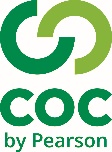 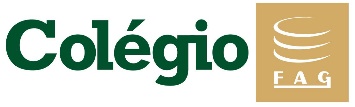 Semana de 25/03 a 27/031ª série  Ens. Médio:Apostila: Módulo 4 - Atividades ( páginas  65 até 70 )                  Módulo 5 - Atividades ( páginas 71 até 76 )Semana de 30/03 a 04/041ª série  Ens. Médio:Apostila: Módulo 5 - Atividades ( páginas  77 até 78 )                  Módulo 6 - Atividades ( páginas 85 até 89 )